Council Project Manager: Matt Christian Email: Matt.Christian@ncc.govt.nzPhone: (03) 539 5586                            Infrastructure - Capital projectWORKS NOTICE – Street Safety Improvements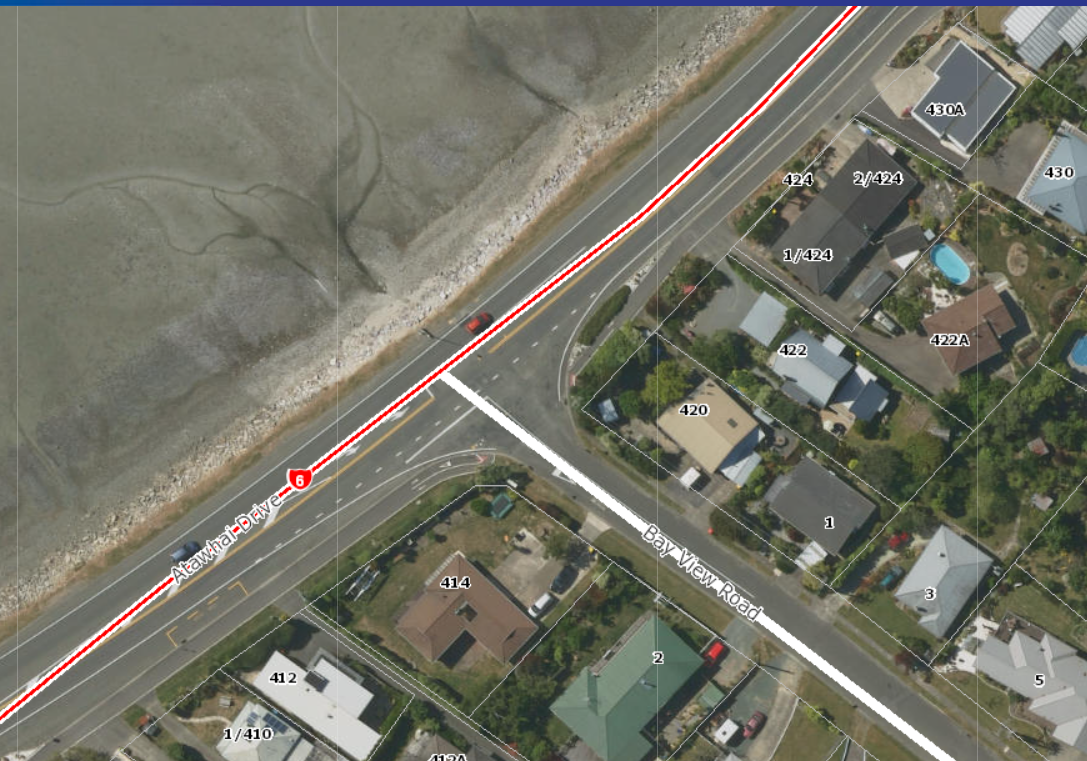 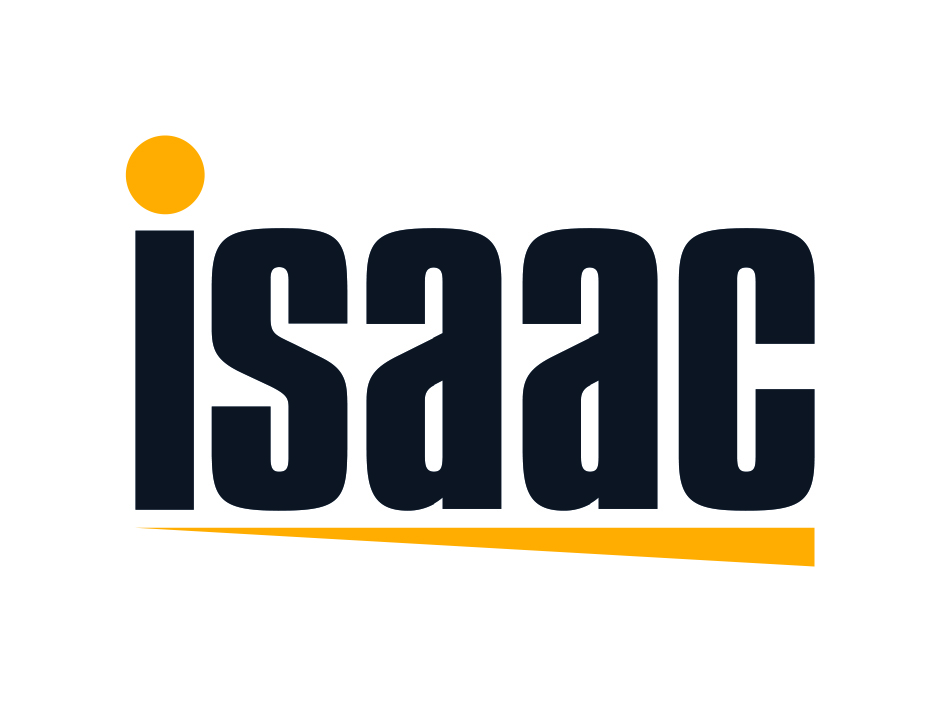 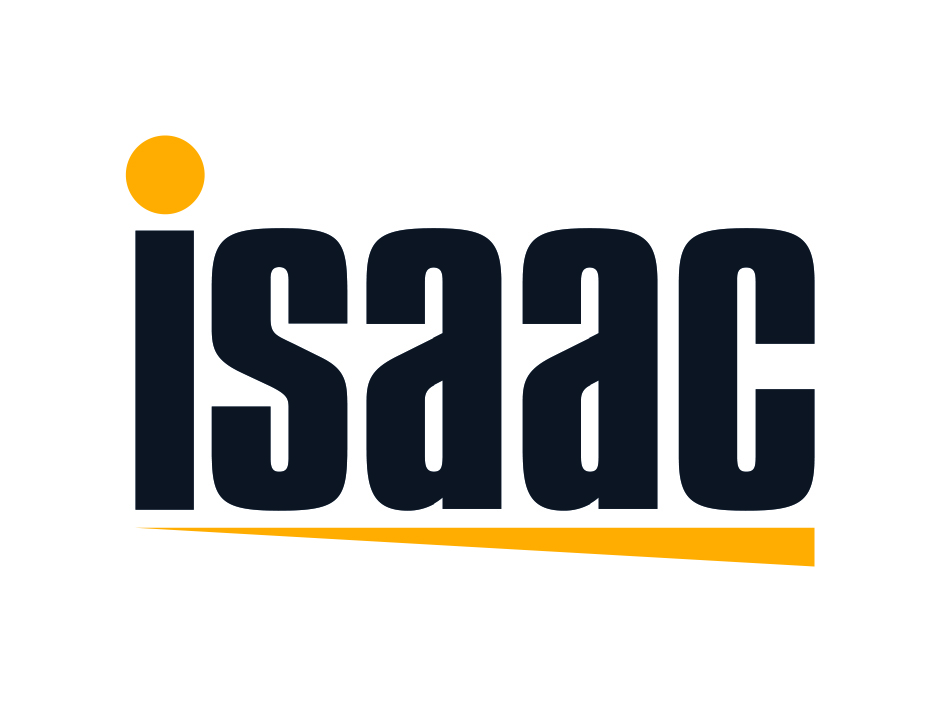 WHATBay View Road – Pedestrian RefugeWHENJuly 2023TRAFFICStop/Go Traffic Management 